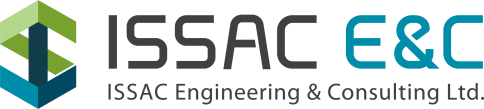 #12, Okpodaecheop-Ro, Geoje-Si, Gyungsangnam-Do, KoreaTel : +82-(0)55-688-1771  Fax : +82-(0)55-688-1772  E-mail : service@issacenc.comName (Given name / Family name)                  (사진)Position Considered : 예) Piping Coordinator	       Nationality 	     	: Republic of KoreaDate of Birth		: Languages		: Computer Skill 		: Tel. & Mobile		: +82(0)E-mail address		: Home address         : EDUCATIONAL BACKGROUND   (최종졸업학교, 연도 및 전공)Graduated 	Feb. 2000  ○○ University Majored in ○○ Engineering QUALIFICATION & SUMMARY  (자격 사항 & 경력사항 요약)PROFESSIONAL EXPERIENCE                                           (아래 예시 참조. 참조 후 삭제 요망)1. QM Manager Project : MOG – F1006 GAZA FSO Responsibilities : Piping Test PackageConducted air flushing test for piping.Conducted Hydro and pneumatic testConducted line cleaning and dry (continuous and air shock blowing, Mechanical cleaning)Conduct re-instatement inspection after test. Review QA/QC documents Non Destructive Test, Welding Procedure Qualification ReportMaterial Inspection ReportMill Certification ReportMonitoring and observation Piping fabrication and installationPerformed welding fit-up inspection.Performed material inspection (MI).Review of inspection test planActively promote best safety practice, arrange daily safety walk downs.Duration : May. 2000 - PresentCompany : ISSAC E&C Job-Site : STX Jinhae, Korea※ 최근 경력을 먼저 작성1. (직책명 기재)Project : Responsibilities : Duration : Company : Job-Site : 2. Project : Responsibilities : Duration : Company : Job-Site : 3. Project : Responsibilities : Duration : Company : Job-Site : 4. Project : Responsibilities : Duration : Company : Job-Site : 5. Project : Responsibilities : Duration : Company : Job-Site : 필요에 따라 가감하여 사용. 